Investiamo nel vostro futuro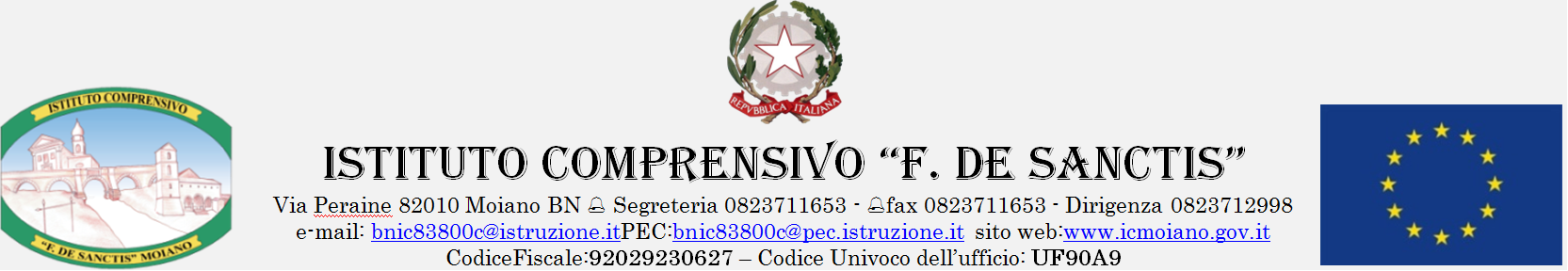 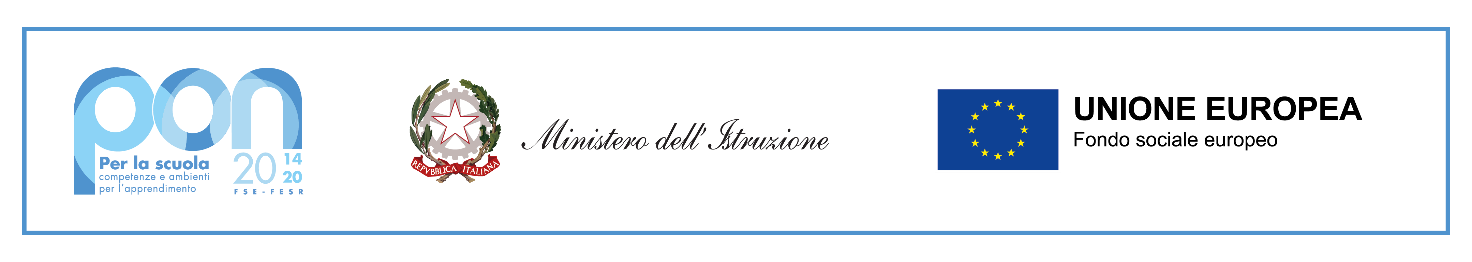 CODICE PROGETTO PON FSE “UN PON…TE VERSO IL FUTURO” per le scuole del primo ciclo (scuole primarie e secondarie di primo grado) - Obiettivo Specifico 10.1-Azione 10.1.1 sottoazione10.10.1 interventi per il successo scolastico degli studenti e Obiettivo specifico 10.2-Azione 10.2.2 sottoazione 10.2.2A  competenze di base.                                        Codice progetto: 10.2.2A -FSEPON-CA-2021-596                                                       CUP: H43D21000660006Avviso di reclutamento di personale interno all’Istituzione Scolastica (Assistenti Amministrativi, e Collaboratori Scolastici) da impiegare per il progetto PON FSE Codice: 10.2.2A- FSEPON-CA-2021- 596 UN PON...TE VERSO IL FUTUROIl/La sottoscritto/a _____________________________________________________________________Codice fiscale________________________________________ nato/a a __________________________ il _____________ prov.____  e residente  in  _______________________________________________via ___________________________________ Ca p_____________ tel/cell._________________________E-mail:_________________________________________________________________________________Dichiarala propria disponibilità ad effettuare ore aggiuntive a valere sul progetto PON FSE Progetto PON FSE Paesaggio e patrimonio culturale Codice Progetto 10.2.2A -FSEPON-CA-2021-596                                    di aver preso visione dell’avviso relativo alla selezione in oggetto e di accettarne tutte le condizioni previstedi poter essere ammesso alla selezione, in quanto personale ATA – profilo Assistente Amministrativo/Coll.re Scol.co, in servizio presso codesto Istituto con contratto di lavoro a tempo indeterminato o con contratto fino al 30 giugno 2022di aver maturato esperienza lavorativa, nella gestione contabile  dei progetti PON/ POR(solo profilo A.A._________________ , …………………………………        Luogo e data									FIRMA _____________________________